ANALIZA 4. ANKETEAnketo je rešilo 77 od 95 učencev, to je 81 % vseh učencev.54% učencev je odgovorilo, da snov dobro razume, 43 % delno.82% učencev je rešilo vse naloge, ter 15% učencev je naloge rešilo delno.Delež rešitev po nalogah:1. nalogo je pravilno rešilo 34% vseh učencev.2. nalogo je pravilno rešilo 68% vseh učencev.3. nalogo je pravilno rešilo 77% vseh učencev.4. nalogo je pravilno rešilo 76% vseh učencev.5. nalogo je pravilno rešilo 85% vseh učencev.6. nalogo je pravilno rešilo približno 74%vseh učencev.7. nalogo je pravilno rešilo približno 67% vseh učencev.12% učencev meni, da so naloge pretežke, 89% učencev meni, da so naloge ravno prav težke in 0% učencev meni, da so naloge prelahke.Odgovori na nekatera vaša vprašanja oz trditve:Ali za arnes potrebujem geslo?Ne, za ogled videoposnetka ne potrebujete gesla. Le kliknete na posnetek.Pri načrtovanju pravokotnika je dan podatek, da je stranica d dolga 3 cm. Ali je prav, če uporabimo podatek, da je stranica b  dolga 3 cm? Prav je, da uporabimo b = 3 cm, saj sta stranici b in d skladni pri pravokotniku in sta zato tudi dolžini enaki.Kaj pomeni d pri 5. nalogi, diagonala ali višina.Pri dani nalogi imamo dane podatke za pravokotnik. Mi v pravokotniku ponavadi ne označujemo stranice d, ampak obe pokončni stranici označimo z b. Vendar moramo pri tem poznati lastnosti pravokotnika, torej stranica d  je enaka stranici b. Je pa tudi res, da je dolžina stranice d hkrati tudi višina. Vendar višino označujemo s črko v. Diagonale pa označujemo s črkama e in f.  Zakaj anketa ni veljavna do petka?Anketa je veljavna štiri dni. Snov v anketi je povezana s snovjo preteklega tedna in ne tekočega tedna. Torej lahko anketo izpolnite že v začetku tedna kot utrjevanje pretekle snovi. V petek pa si pregledate rešitve. POMEMBNO: Kdor nalog ni opravil in oddal anket, lahko to stori do 30. 4. 2020. Vse ankete bodo ponovno odprte. Isto anketo lahko rešite tudi večkrat in s tem utrdite svoje znanje.VRSTE PARALELOGRAMOV IN NAČRTOVANJE PARALELOGRAMOVREŠITVE 4. ANKETE1. Naloga: Katerega lika ni na sliki? 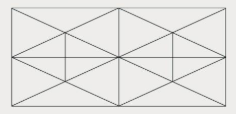 ParalelogramaTrapezaPravokotnikaRombaKvadrata (če ste izmerili stranice, ste opazili, da stranice niso skladne oz. enako dolge)2. Naloga: Katera trditev velja za kvadrat?
Možnih je več odgovorov.Diagonali razpolavljata kote ob ogliščih.Ima diagonali, ki se sekata pod pravim kotom.Za načrtovanje potrebujemo dva podatka.Je romb.Ni središčno someren lik.3. Naloga: Katera trditev velja za pravokotnik?
Možnih je več odgovorov.Je osno in središčno someren lik.Se diagonali medsebojno razpolavljata.Notranji koti niso skladni.Je paralelogram.Se diagonali sekata pod pravim kotom.4. Naloga: Katera trditev velja za romb?
Možnih je več odgovorov.Ima po dve nasprotni stranici vzporedni.Vse notranje kote ima skladne.Je enakostranični paralelogram.Ima diagonali, ki nista pravokotni druga na drugo.Lahko ga načrtamo že z dvema podatkoma.5. Naloga: Nariši pravokotnik s podatki a = 6 cm, d = 3 cm. Diagonala e meri:6 cm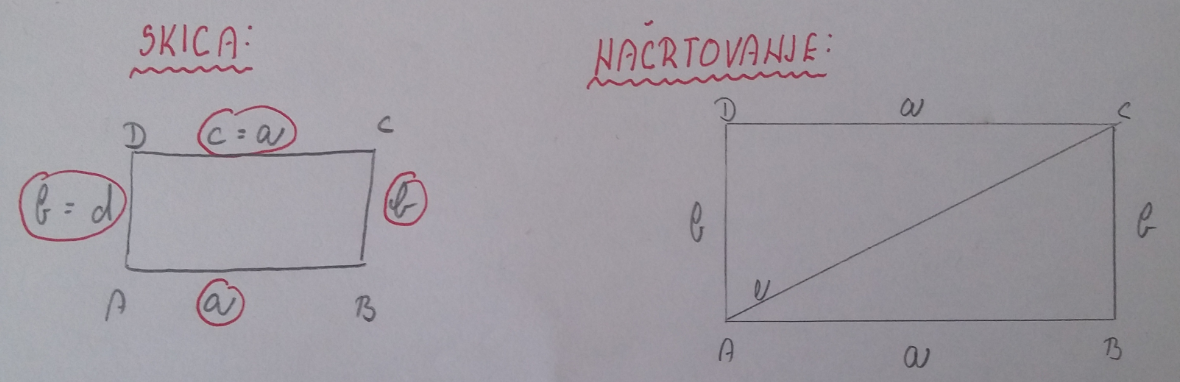 6, 7 cm7, 2 cmPOTEK NAČRTOVANJA:1. Narišemo stranico a in na krajiščih označimo oglišča A in B.2. V oglišču A pravkotno na stranico a narišemo stranico d. Enako naredimo v oglišču B, saj je stranica d skladna stranici b, torej enako dolga. Označimo oglišči C in D.3. Povežemo oglišiči C in D, ter označimo stranice.4. Narišemo diagonalo in jo zmerimo.6. Naloga: Nariši romb s podatki a = 4 cm, f = 6 cm. Kot  β meri: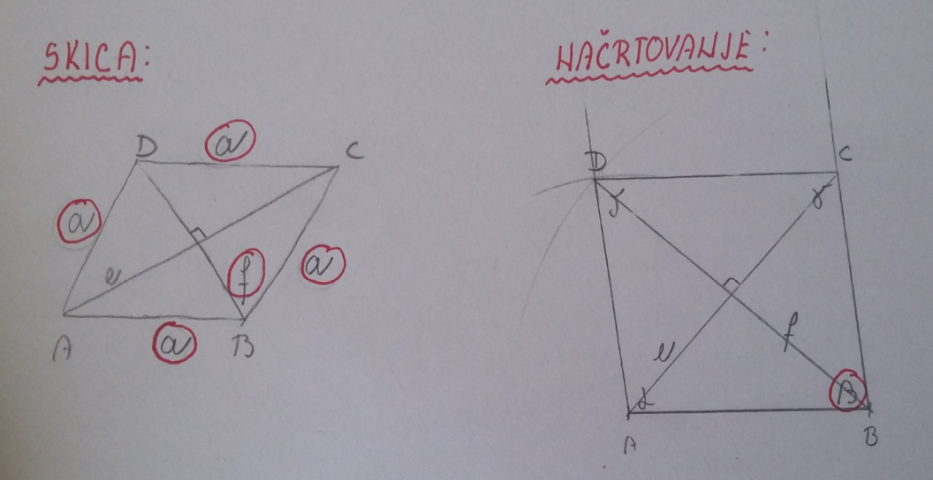 83°90°97°POTEK NAČRTOVANJA:1. Narišemo stranico a in na krajiščih označimo oglišča A in B.2. V oglišču A s šestilom odmerimo dolžino stranice d (d = a) in narišemo lok.3. V oglišču B s šestilom odmerimo dolžino diagonale f in narišemo lok. Kjer se oba loka sekata, dobimo odlišče D.4. Povežemo oglišči A in D. 5. V oglišču D narišemo vzporednico stranici a, ter v oglišču B narišemo vzporednico starnici d (d = a)6. Izmerimo kot β.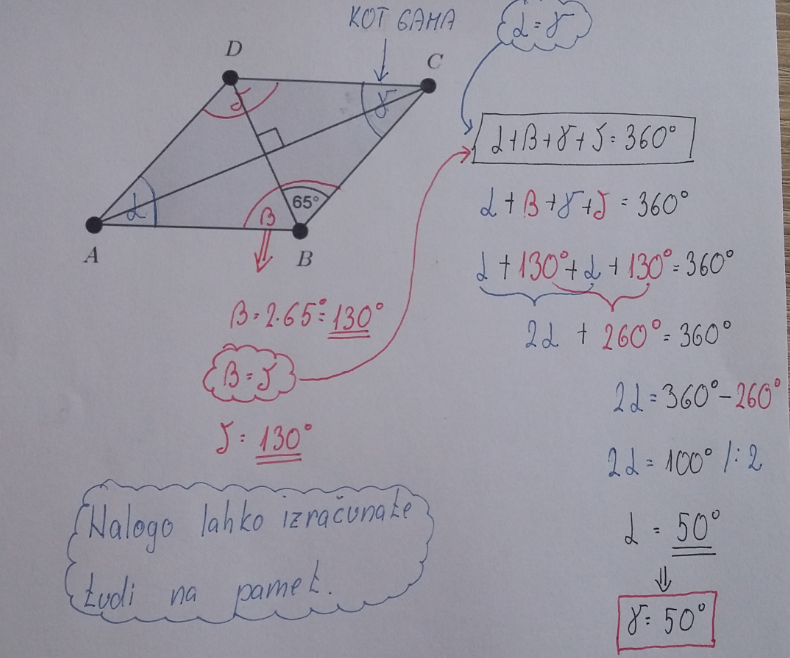 7. Naloga: Kot gama meri?
50°65°130°